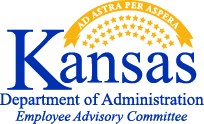 11/06/23 Meeting MinutesJudge Scott Showalter called the meeting to order at 10:36 amMaria Beebe, John Oswald, Mendy Jump, Jennifer Sauder, Courtney Marsh, Steven Grieb & and Marjorie Knoll were absent.Approval of Aug 21, 2023, Minutes – Adam Noble made the motion to approve the Minutes.  Wade Schneider seconded the motion, and the motion was approved.Bylaws Subcommittee Discussion – Katrin Osterhaus provided a handout of the proposed updated Bylaws and presented the proposed changes.  Wade Schneider made a motion to approve the Bylaws as proposed and to forward them to the Health Care Commission. Adam Noble seconded the motion, and the motion was approved unanimously.  Membership Subcommittee – Adam Noble stated that there were only 3 applicants for Membership.  Cris Loomis stated that there are 11 members whose terms are expiring, with 2 retiree members dropping off.  After a brief discussion, it was discussed that Cris would re-send the link to the expiring members who hadn’t responded.  Warren Wiebe proposed that the EAC goes with the primary & and secondary recommendations from the Membership Subcommittee when they meet via Zoom on Dec 5.  The motion was approved unanimously.2024 Meeting Dates – EAC will meet before each HCC Meeting.  The following are the proposed 2024 EAC Meeting dates.  Feb 9, 1 week prior to the HCC April Meeting (HCC has yet to set an April Meeting,) May 20, Aug 12 & Dec 4.  The EAC will meet in the Curtis Building, 1000 SW Jackson, Suite 530, Topeka, KS 66612.New Business –Adam Noble brought up Avesis, the Vision Plan, for discussion.  After a brief discussion, it was determined that the issue of paying a penalty is less expensive than providing a service in some areas needed to be investigated and brought to the HCC’s attention.  Wade Schneider made the motion to adjourn.  Adam Noble seconded the motion, and the motion was approved.  The meeting adjourned at 11:52 am.